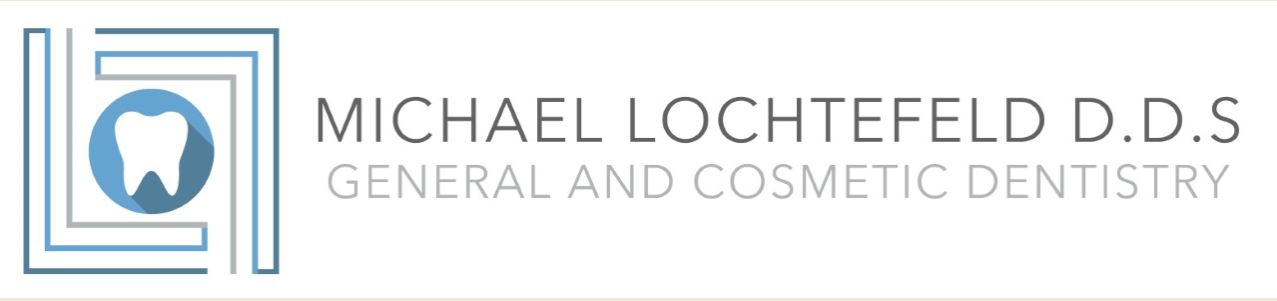 How did you hear about our office?Referred by a current patient :_______________________________________InsuranceDrive- byMailerInternet searchOther:________________________________________________________________What is the main reason for today’s visit?           ____________________________________________________________________________________________________________________________________________________________________Do you grind or clench your teeth?		Yes	No		Are you happy with: the size and shape of your teeth?   Yes	NoAre you happy with the color of your teeth?	   Yes	  NoAre you happy with the way you bite?	   Yes	  NoDo you have any concerns about crowding/spacing of teeth?   Yes	  NoDo you have any other concerns?